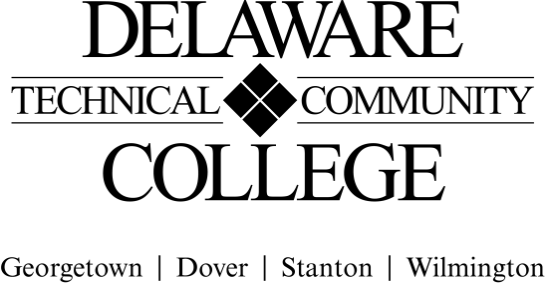 Course Evaluation Measures Menu Course number:  CET 244Course title:  Principles of Site DevelopmentCampus location(s):  Georgetown, StantonEffective Semester: 2022-51Core Course Performance Objectives Demonstrate proper drafting techniques.  (CCC 1, 2, 3, 4; PGC: CET 1, 4, 5; SET 1, 4, 6; CTO 1, 2, 4)Differentiate among the various drawings that make up a set of subdivision plans, and identify and explain the various items included in each drawing using proper terminology. (CCC 1, 2, 3, 4, 5; PGC: CET 1, 4, 5; SET 1, 4, 6; CTO 1, 2, 4)Design and develop a residential, commercial, or mixed-use site plan applying zoning and subdivision ordinances and governmental regulations.  (CCC 1, 2, 3, 4, 5, 6; PGC: CET 1, 4, 5; SET 1, 4, 5, 6; CTO 1, 2, 4)Assess a site to determine the feasibility for development.  (CCC 1, 2, 5; PGC: CET 1, 5; SET 1, 6; CTO 1, 3, 4)Design the vertical and horizontal elements of a road, and produce a preliminary traffic study and design roadway intersections.  (CCC 1, 2, 3, 4, 5, 6; PGC: CET 1, 3, 4, 5; SET 1, 3, 4, 5, 6; CTO 1, 2, 3, 4)Develop a detailed surface model from 3D linework, objects, road profile, and sections. (CCC 1, 2, 3, 4, 5, 6; PGC: CET 1, 4; SET 1, 4, 5, 6; CTO 1, 2, 4)Calculate critical design elevations for proposed utilities such as storm sewer, sanitary sewer, and water service. (CCC 1, 2, 3, 4, 5, 6; PGC: CET 1, 3, 5; SET 1, 3, 5, 6; CTO 1, 3, 4)Formulate all design computations necessary to produce subdivision plans.  (CCC 1, 2, 3, 4, 5, 6; PGC: CET 1, 3, 4, 5; SET 1, 3, 4, 5, 6; CTO 1, 2, 3, 4)Produce design plans from a CADD site model.  (CCC 1, 2, 3, 4, 5, 6; PGC: CET 1, 3, 4, 5; SET 1, 3, 4, 5, 6; CTO 1, 2, 4)Demonstrate professional and ethical conduct as expected in industry.  (CCC 1, 2, 3, 4, 5, 6; PGC: CET 1, 4, 5; SET 1, 5, 6; CTO 1, 2, 4)Summative EvaluationsPlease note: All courses must have a minimum of four summative evaluation measures, and those measures should include a variety of evaluation methods (e.g., test, oral presentation, group project). Please list all summative evaluation measures.  In addition to these summative measures, a variety of formative exercises/quizzes/other assignments should be used to guide instruction and learning but do not need to be included on this template. For each measure, please include a scope of the assignment: for example, if requiring a research paper, include the range of required number of words and number and types of sources; for a test, include the types and number of questions; for a presentation, include the minimum and maximum time, and so on. FINAL COURSE GRADE(Calculated using the following weighted average) (Electronic Signature Permitted)Submitted by (Collegewide Lead): _Diane M. Calloway__________________		Date ____05/28/2020_____ Approved by counterparts		 	 				Date ____05/28/2020 Reviewed by Curriculum Committee 	 				Date ___6/16/20____________Evaluation Measures: Include each agreed upon measure and scope of that measure (see above).Which CCPO(s) does this evaluation measure? Final Presentation (Summative)Present a complete preliminary submission based on local land use agency regulations and policies.Each member of team shall present a topic or design item for a minimum of 5 minutes.Overall presentation should be clear and concise, and students will take questions from the audience of professionals in the field.Students will prepare a visual presentation to accompany their oral description of the project.2, 3, 4, 5, 6, 7, 10Design Project (Summative)Site Inventory & Feasibility Study Tract locationZoningSite inventory dataSite selection studyNatural resources dataYield analysisSite analysis mapWritten using standard industry formatResources cited using APA formatProposed Site Layout SketchIndividual concept sketch hand drafted on trace paper overlay meeting all applicable municipal and industry standards.Informal meeting/presentation of concept sketch and all requirements per municipal and industry standards.Collaborative concept sketch developed from individual concept sketches, hand drafted on trace paper overlay meeting all applicable municipal and industry standards.Traffic Operational Analysis ReportTrip generation diagram per applicable municipal and industry standards.Required entrance improvements per applicable municipal and industry standards.Required sight triangle diagrams per applicable municipal and industry standards.Narrative per applicable municipal and industry standards.Stormwater Management DesignPre-development drainage plan and calculations using NRCS method per municipal and industry standards.Preliminary proposed stormwater management design containing a basic sketch with preliminary proposed structures, impervious surfaces and proposed stormwater management best management practices per municipal and industry standards.Rough Engineering CalculationsSanitary sewer and/or storm sewer pipe layout design.Calculation of proposed elevations for pipe layouts.Calculation of proposed road/site elevations.Design proposed typical road cross sections per applicable municipal and industry standards.Compute volumes of materials required.Mid-Review Preliminary Design PresentationPresent design status at mid-semester.Each member of team shall present a topic or design item for a minimum of 5 minutes.Overall presentation should be clear and concise and students will take questions from the audience.Students will prepare a visual presentation to accompany their oral description of the project.Initial Plan SubmissionStudents submit paper copies of design project plan set per requirements defined by local municipal codes to include record plan, sanitary sewer layout, and pre-development drainage plan at a minimum.Students submit paper copies of all applications and reports to support design project plan set as defined by local municipal codes.Final SubmissionStudents submit paper copies of design project plan set per requirements defined by local municipal codes and comments from all previous submissions to include record plan, sanitary sewer layout, pre-development drainage plan, post development stormwater plan, grading plan, and road plan and profile at a minimum.Students submit paper copies of all applications and reports to support design project plan set as defined by local municipal codes.1, 2, 3, 4, 5, 6, 7, 8, 9, 10Self-Reflective Project Narrative (Summative)Narrative describing concept behind project design, development of project, student’s contribution and reflection.Minimum of 500 words, typed, double-spaced, 1-inch marginsTimes New Roman or Arial font, 12 point, following APA format1, 2, 3, 4, 5, 6, 7, 8, 9, 10Professionalism Assessment (Summative)Assignments such as Time Sheets, Resume, & Cover LetterStudents will be assessed their overall work ethic and professionalism by the instructor of record.10Evaluation MeasurePercentage of final gradeSummative: Final Presentation 30%Summative: Design ProjectSite Inventory & Feasibility Study (2.5%)Proposed Site Layout Sketch (2.5%)Traffic Operational Analysis Report (2.5%)Stormwater Management Design (2.5%)Rough Engineering Calculations (2.5%)Mid-Review Preliminary Design Presentation (2.5%)Initial Plan Submission (5%)Final Submission (10%)40%Summative: Self-Reflective Project Narrative 2.5%Summative: Professionalism Assessment 7.5%Formative: (Assignments: Question Sets, Class Homework and In-class Activities)20%TOTAL100%